Samenvatting Aardrijkskunde: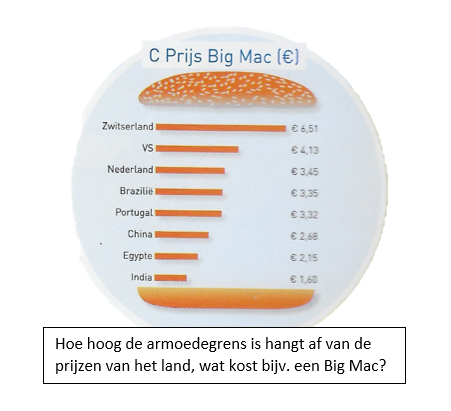 4.1, Een wereld van verschillen.De armoedegrens geeft aan hoeveel geld je elke dag minstens nodig hebt                                                voor het eten, een dak boven je hoofd en kleren aan je lijf! Landen die niet behoren tot de rijke geïndustrialiseerde landen                                                                  zijn ontwikkelingslanden.In veel landen, ten zuiden van de Sahara zijn veel mensen met een                                                   onbetaalde baan. Op een uitkering kunnen deze mensen niet rekenen.                                                      Daarom gaan ze op straat op zoek naar klusjes, waar ze geld mee                                                           kunnen verdienen! Dit heet: scharreleconomie. Koopkracht betekent hoeveel je in een land kunt kopen voor                                                                        een dollar of euro. Hangt dus af van het prijsniveau.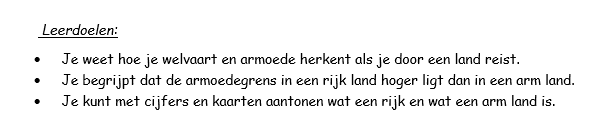 4.2, Meten van welvaart & welzijn.Wat is het rijkste land ter wereld? In welk land hebben de mensen het laagste inkomen? Drie manieren om dat te meten zijn: Het bruto binnenlands product per hoofd (bbp/hoofd) van de bevolking. Dat is alles wat in een jaar in één land wordt verdiend gedeeld door het aantal inwoners. Om een vergelijking tussen landen mogelijk te maken, wordt het bbp uitgedrukt in dollars of in euro’s. het bbp/hoofd in Nederland is ongeveer €41.000 en in het Afrikaanse Niger maar €725.Het welzijn. De hoogte van het bbp/hoofd zegt iets over de welvaart van een land, maar het zegt nog niet zoveel over het welzijn. Daarmee bedoelen we de levensomstandigheden van de mensen. Welzijn meet je door te kijken naar:                          - de levensverwachting. Dan kijk je naar hoe oud de mensen die nu geboren worden gemiddeld zullen worden.                    - de koopkracht. Dit geeft aan hoeveel je in elk land voor één dollar of euro kunt kopen. Dat is belangrijk want de prijzen zijn niet in alle landen even hoog.                    - de alfabetiseringsgraad. Hieraan kun je zien hoeveel mensen er boven de 15 jaar kunnen lezen & schrijven. In veel arme landen is een deel van de bevolking analfabeet. De verdeling van de beroepsbevolking, dat zijn alle mensen die tegen betaling werken, plus de werkelozen. Het werk dat de mensen doen wordt verdeeld in drie sectoren. 4.1 Wereld: een wereld van verschillenEr loopt een breuklijn door de wereld. De mensen boven de lijn zijn gemiddeld veel rijker dan de mensen eronder. 
Eronder leven meer mensen onder de armoedegrens. Hun koopkracht is veel lager, hoewel de prijzen ook de veel lager zijn. In de ontwikkelingslanden zijn veel mensen werkloos en verdienen de kost in de scharreleconomie.
Ook het onderwijs is er veel slechter dan in de rijke landen. Dat beperkt natuurlijk de toekomstmogelijkheden van de jeugd.4.2 Wereld: meten van welvaart en welzijnWelvaart meet je door te letten op het bbp/hoofd en de verdeling van de beroepsbevolking. In de arme landen werken nog veel mensen in de landbouw, terwijl de mensen in de rijke landen juist in de dienstensector de kost verdienen.
Als je wilt weten hoe de levensomstandigheden van de mensen zijn, kijk je naar het welzijn. Je let dan op:de alfabetiseringsgraad;de koopkracht;de levensverwachting.Naar welvaart kun je de wereld indelen in drie groepen landen:Centrumlanden. Dit zijn de koplopers.Semiperiferie. Dit is de groep volgers.Periferie. Dit zijn de achterblijvers.Deze indeling kun je ook gebruiken binnen een land of zelfs een stad.4.3 Wereld: ongelijkheid in arme en rijke landenNatuurlijk is er een verband tussen welvaart en welzijn, maar in veel rijkere landen komen toch ook grote groepen arme mensen voor. Die landen kennen een grote sociale ongelijkheid. Veel arme mensen verdienen de kost in de informele sector of scharreleconomie, terwijl de rijkere mensen meestal in de formele sector werken. Ook zie je wel dat er binnen een land grote verschillen in welvaart en welzijn voorkomen. De regionale ongelijkheid is er groot.4.4 Wereld: globalisering verandert de wereldDoor de globalisering krijgen de verschillende delen van de wereld steeds meer met elkaar te maken. Het proces van globalisering wordt versterkt doordat:multinationale ondernemingen (mno’s) bedrijven hebben over de hele wereld;de handelsgrenzen tussen landen steeds meer wegvallen;transport en communicatie (internet) sneller en goedkoper wordt.Het gevolg van globalisering is dat:de wereld ‘krimpt’;het wereldsysteem verandert. Landen in de (semi) periferie die vroeger vooral grondstoffen produceerden, maken nu ook halffabricaten en eindproducten. Mno’s uit de centrumlanden verplaatsen hun maakindustrie naar de (semi)periferie;de welvaart toeneemt in de wereld;de ongelijkheid toeneemt zowel in de armere als de rijkere landen.4.5 Nederland: waarin een klein land groot kan zijnNederland is rijk. Dat zie je aan:de verdeling van onze beroepsbevolking;het hoge bbp/hoofd;het hoge welzijn.Ook kun je onze welvaart aflezen aan de handelsbalans.
De export bestaat vooral uit hoogwaardige eindproducten, terwijl de import vaak bestaat uit grondstoffen, energie en halffabricaten. Door de globalisering krijgt Nederland ook te maken met:meer buitenlandse concurrentie;mno’s die hun arbeidsintensieve maakindustrieverplaatsen naar lagelonenlanden.4.6 Nederland: rijk aan de rand van EuropaNederland is al heel lang een echt handels- en distributieland. Dit komt onder andere door een gunstige ligging:aan de rand van het Europese continent;aan de monding van belangrijke rivieren, de Rijn en de Maas;aan de drukbevaren Noordzee.Daarnaast heeft Nederland een welvarend en dichtbevolkt achterland. Door de goede infrastructuur is het achterland via de mainports uitstekend bereikbaar.
Probleem: onze vervoerswegen dreigen dicht te slibben.
De vestigingsplaatsfactor bereikbaarheid verliest daardoor voor buitenlandse bedrijven aan kwaliteit.3.1 Wereld: klimaten wereldwijdKlimaten op lage breedte:tropisch regenwoudklimaatsavanneklimaatsteppeklimaatwoestijnklimaatKlimaten op hogere breedte:landklimaattoendraklimaathooggebergteklimaatpoolklimaatgematigd zeeklimaatHet weer verschilt van plaats tot plaats en van dag tot dag.
Het klimaat is een gemiddelde over een lange periode. Het weer op lage breedte is voorspelbaar. Voor deze klimaten geldt dat het er het hele jaar door warm is. Het grote verschil zit in de hoeveelheid neerslag. Klimaten op hoge breedte hebben een zomer- en een winterseizoen. Het verschil tussen deze klimaten zit vooral in de hoogte van de zomer- en wintertemperatuur en in de lengte van het groeiseizoen.3.2 Wereld: temperatuurverschillen op aardeDankzij de luchtlaag om de aarde, de atmosfeer, is de temperatuur op aarde geschikt om in te leven. Hoe hoger je van de aarde af komt, hoe kouder het wordt: 6 graden per 1000 meter. De zon is midden op de dag, als hij op het hoogste punt staat, het krachtigst. Elke dag worden de maximumtemperatuuren minimumtemperatuur gemeten.
Met die gegevens wordt de gemiddelde dagtemperatuur berekend. Rond de evenaar is de temperatuur het hoogst.
Hoe verder van de evenaar af, des te koeler. Dit komt doordat de aarde een bol is, waardoor op hoge breedte de zonnestralen schuin invallen en op de evenaar recht. Dit heet de invalshoek van de zon.3.3 Wereld: het verschil tussen zomer en winterDe aarde staat scheef ten opzichte van de zon. Daarom is op het noordelijk halfrond de lente en de zomer tussen maart en september. Op het zuidelijk halfrond is de situatie omgekeerd. Nederland ligt op gematigde breedte, op ongeveer 52˚ N.B. Hierdoor merken wij het verschil tussen zomer en winter goed. Ook dat komt door de schuine stand van de aardas. Er zijn zelfs plaatsen waar het verschil in daglengte nog groter is, zoals boven de poolcirkel. Hier komen de pooldag en poolnacht voor.3.4 Wereld: water te veel of te weinigDe waterkringloop bestaat uit een korte waterkringloop en een lange waterkringloop. Als water verdampt, verandert water in een onzichtbaar gas: waterdamp. Waterdamp verandert in wolken.
Een deel van de neerslag komt als sneeuw naar beneden en wordt opgeslagen in gletsjers. Een ander deel komt als regen op het land en zakt in de grond. De vorming van regen gebeurt vooral wanneer de wolken moeten stijgen.
Dat gebeurt in de volgende drie situaties:stijgingsregenstuwingsregenfrontale regen3.5 Nederland: een gematigd zeeklimaatNederland heeft een gematigd zeeklimaat. In Nederland hebben we meestal te maken met een wind die van de zee naar het land waait. Dit noemen we een aanlandige wind.
Als er een aflandige wind staat, is er geen zee-invloed. In de zomer heeft de aanlandige wind een afkoelende werking en in de winter een opwarmende werking. Hoewel in Nederland de westenwinden overheersen, komen er af en toe ook andere windrichtingen voor.3.6 Nederland: weer en klimaat in NederlandHet klimaat verandert: we spreken van klimaatverandering.
De gemiddelde jaartemperatuur is gedurende de laatste honderd jaar in Midden-Nederland met 1,7 ˚C gestegen.
Nederland is klein, maar toch zorgen de invloed van de zee, de breedteligging en zelfs het verschil in hoogte voor verschillen in het klimaat. Een enkele keer zijn er perioden met windstil en zonnig weer. In het begin lijkt dat mooi, maar veel uitlaatgassen van auto’s blijven dan hangen en na een aantal dagen ontstaat er smog.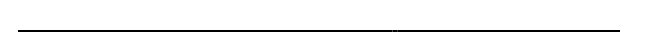 Aantekening: 3.2 Waarom zijn er temperatuur verschillen op aarde?Dezelfde hoeveelheid zonnestralen moet bij Polen een groter opp. Verwarmen dan bij de evenaar. De zonnestralen moeten op de polen een langere weg afleggen dan bij de evenaar.